           กิจกรรมตลาดนัดไทยช่วยไทย คนไทยยิ้มได้อำเภอชาติตระการ วันที่ 9 พฤศจิกายน 2558 ตั้งแต่เวลา 13.00 น.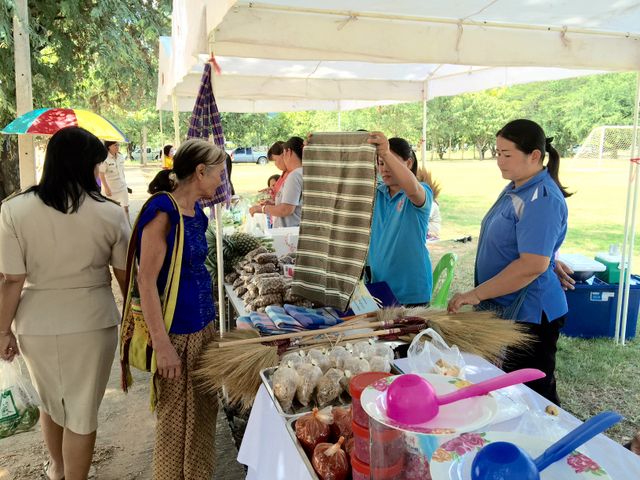 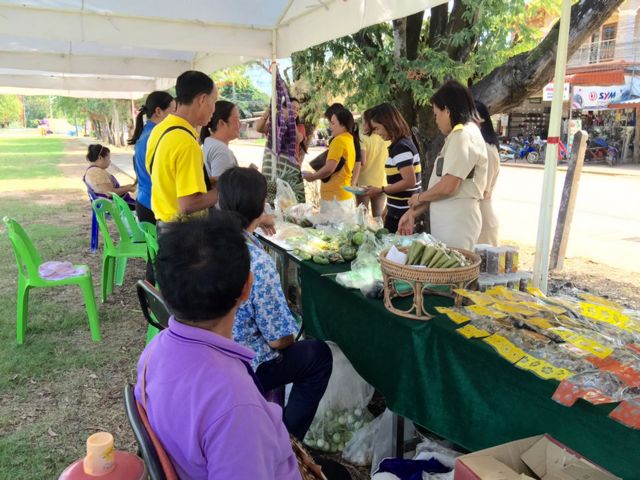 แบบรายงายผลการดำเนินการตามนโยบายของรัฐบาลแบบรายงายผลการดำเนินการตามนโยบายของรัฐบาลแบบรายงายผลการดำเนินการตามนโยบายของรัฐบาลแบบรายงายผลการดำเนินการตามนโยบายของรัฐบาลแบบรายงายผลการดำเนินการตามนโยบายของรัฐบาลแบบรายงายผลการดำเนินการตามนโยบายของรัฐบาลแบบรายงายผลการดำเนินการตามนโยบายของรัฐบาลแบบรายงายผลการดำเนินการตามนโยบายของรัฐบาลรายงานประจำสัปดาห์ ระหว่างวันที่  5 - 11  พฤศจิกายน  2558                            รายงานประจำสัปดาห์ ระหว่างวันที่  5 - 11  พฤศจิกายน  2558                            รายงานประจำสัปดาห์ ระหว่างวันที่  5 - 11  พฤศจิกายน  2558                            รายงานประจำสัปดาห์ ระหว่างวันที่  5 - 11  พฤศจิกายน  2558                            รายงานประจำสัปดาห์ ระหว่างวันที่  5 - 11  พฤศจิกายน  2558                            รายงานประจำสัปดาห์ ระหว่างวันที่  5 - 11  พฤศจิกายน  2558                            รายงานประจำสัปดาห์ ระหว่างวันที่  5 - 11  พฤศจิกายน  2558                            รายงานประจำสัปดาห์ ระหว่างวันที่  5 - 11  พฤศจิกายน  2558                            สำนักงานพัฒนาชุมชนอำเภอชาติตระการ  จังหวัดพิษณุโลกสำนักงานพัฒนาชุมชนอำเภอชาติตระการ  จังหวัดพิษณุโลกสำนักงานพัฒนาชุมชนอำเภอชาติตระการ  จังหวัดพิษณุโลกสำนักงานพัฒนาชุมชนอำเภอชาติตระการ  จังหวัดพิษณุโลกสำนักงานพัฒนาชุมชนอำเภอชาติตระการ  จังหวัดพิษณุโลกสำนักงานพัฒนาชุมชนอำเภอชาติตระการ  จังหวัดพิษณุโลกสำนักงานพัฒนาชุมชนอำเภอชาติตระการ  จังหวัดพิษณุโลกสำนักงานพัฒนาชุมชนอำเภอชาติตระการ  จังหวัดพิษณุโลกการลดความเหลื่อมล้ำของสังคมและสร้างโอกาสการเข้าถึงบริการของรัฐ (จัดส่งรายงานทาง OA นางสาววารี  ทับทองหลาง กลุ่มงานส่งเสริมการพัฒนาชุมชน)การลดความเหลื่อมล้ำของสังคมและสร้างโอกาสการเข้าถึงบริการของรัฐ (จัดส่งรายงานทาง OA นางสาววารี  ทับทองหลาง กลุ่มงานส่งเสริมการพัฒนาชุมชน)การลดความเหลื่อมล้ำของสังคมและสร้างโอกาสการเข้าถึงบริการของรัฐ (จัดส่งรายงานทาง OA นางสาววารี  ทับทองหลาง กลุ่มงานส่งเสริมการพัฒนาชุมชน)การลดความเหลื่อมล้ำของสังคมและสร้างโอกาสการเข้าถึงบริการของรัฐ (จัดส่งรายงานทาง OA นางสาววารี  ทับทองหลาง กลุ่มงานส่งเสริมการพัฒนาชุมชน)การลดความเหลื่อมล้ำของสังคมและสร้างโอกาสการเข้าถึงบริการของรัฐ (จัดส่งรายงานทาง OA นางสาววารี  ทับทองหลาง กลุ่มงานส่งเสริมการพัฒนาชุมชน)การลดความเหลื่อมล้ำของสังคมและสร้างโอกาสการเข้าถึงบริการของรัฐ (จัดส่งรายงานทาง OA นางสาววารี  ทับทองหลาง กลุ่มงานส่งเสริมการพัฒนาชุมชน)การลดความเหลื่อมล้ำของสังคมและสร้างโอกาสการเข้าถึงบริการของรัฐ (จัดส่งรายงานทาง OA นางสาววารี  ทับทองหลาง กลุ่มงานส่งเสริมการพัฒนาชุมชน)การลดความเหลื่อมล้ำของสังคมและสร้างโอกาสการเข้าถึงบริการของรัฐ (จัดส่งรายงานทาง OA นางสาววารี  ทับทองหลาง กลุ่มงานส่งเสริมการพัฒนาชุมชน)ลำดับที่กิจกรรมส่งเสริมอาชีพเพื่อสร้างรายได้/ลดรายจ่ายสถานที่ดำเนินการสถานที่ดำเนินการแหล่งงบประมาณแหล่งงบประมาณจำนวนผู้ได้รับประโยชน์ผู้ดำเนินการลำดับที่กิจกรรมส่งเสริมอาชีพเพื่อสร้างรายได้/ลดรายจ่ายหมู่ที่ตำบลหน่วยงาน/อื่นจำนวนเงินจำนวนผู้ได้รับประโยชน์ผู้ดำเนินการ๑ประชุมชี้แจงการจัดเก็บข้อมูล จปฐ. แก่ผู้จัดเก็บข้อมูล จปฐ. 6 ตำบล อำเภอชาติตระการ วันที่ 9 – 10 พฤศจิกายน 2558อบต. 6 แห่งอำเภอชาติตระการ--198สพอ.๒กิจกรรมตลาดนัดไทยช่วยไทย คนไทยยิ้มได้อำเภอชาติตระการ วันที่ 9 พฤศจิกายน 2558 ตั้งแต่เวลา 13.00 น.4ที่ว่าการอำเภอชาติตระการ--150สพอ.